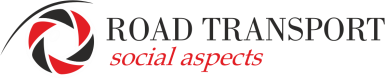 МЕМОРАНДУМ ЗА РАЗБИРАТЕЛСТВО МЕЖДУ ОРГАНИЗАЦИИТЕ НА МЕЖДУНАРОДНИТЕ ПРЕВОЗВАЧИ НА НОВОПРИЕТИТЕ ДЪРЖАВИ ОТ 2004 Г. НАСАМ, ФОРМИРАЩИ „АЛИАНС ЗА БЪДЕЩЕТО НА ТРАНСПОРТА” ВАРШАВА, 28.04.2017Съюзът на международните превозвачи, България, Транспорт и Логистика Полша (TLP), Литовската национална организация на автомобилните превозвачи (Linava),  Румънската асоциация за международен автомобилен транспорт (AFTRI) и Сдружението на хърватските автомобилни превозвачи инициираха вътрешна дискусия на настоящата правна и политическа ситуация в международния транспортен сектор на 28.04.2017 във Варшава, осъществена по време на среща на международните превозвачи от централна и Източна Европа (по-нататък „Организациите”) Целта на срещата беше да се учреди платформа за редовно сътрудничество и обмяна на информация между Организациите, свързана с предстоящите промени в транспортния сектор и други законодателни дейности на европейско и на местно ниво, които биха могли да застрашат нормалното функциониране на единния пазар. ВЗЕМАЙКИ ПРЕДВИД, че организациите са с нестопанска цел, управляват се самостоятелно и провеждат своята организационна дейност независимо както от правителствените, така и от местните власти, а също така и от други организации. ВЗЕМАЙКИ ПРЕДВИД, че мисията на Организациите е, в частност, да предприемат действия за елиминиране на пречките за провеждане на бизнеса и основната дейност в сферата на вътрешния и международния автомобилен транспорт, транспорта за собствени нужди, изпращането на стоки и логистика, и да обменят добри практики в транспортния сектор относно условията на назначаването на международни шофьори.ВЗЕМАЙКИ ПРЕДВИД, че Организациите желаят да се фокусират върху защитата и подобряването на условията на работа за работниците в транспортния сектор, които следва да съответстват на целите на свободното движение на стоки, хора, услуги и капитал.ВЗЕМАЙКИ ПРЕДВИД, че Организациите желаят да обменят добри практики сред своите членове, свързани с осигуряването на висока назначаемост на международни шофьори в техните държави. ВЗЕМАЙКИ ПРЕДВИД, че организациите възнамеряват да обърнат специално внимание на засилването на диалога със социалните партньори на местно и европейско ниво, в частност с търговските съюзи в транспорта. Организациите подчертават, че активният диалог с представителите на международните шофьори допринася за дискусията относно условията на работа в транспорта. ВЗЕМАЙКИ ПРЕДВИД, че Организациите възнамеряват да създадат алианс (по-нататък „Алиансът”), за да защитават правата и законните интереси на международните превозвачи в своите държави относно транспортното и социалното законодателство в Европейския съюз, както и да развиват международното сътрудничество на Организациите и да увеличат своето присъствие в институциите на ЕС;ВЗЕМАЙКИ ПРЕДВИД, че Организациите не подкрепят европейски или местни правила, които пряко или непряко могат да доведат до ситуация, в която съществуващите свободи на ЕС могат да се окажат илюзорни и по-малко атрактивни за бизнеса (C-19/92) или по всякакъв начин да засегнат свободното движение на стоки или да представляват мерки, еквивалентни на забранените количествени ограничения. ВЗЕМАЙКИ ПРЕДВИД, че Организациите вече са инициирали конкретни правни действия за запазване на свободното движение на услуги и стоки в ЕС, застрашено от немските, френските и австрийските правила, като Организациите са подали съответните искове до Европейската комисия относно френския закон No 2015-990 за растежа, дейността и равните икономически възможности (Loi n° 2015-990 du 6 août 2015 pour la croissance, l'activité et l'égalité des chances économiques) от 6 август 2015, по-точно член 281 I, френския указ No 2016-418 от 7 април 2016, адаптиращ Глава VI от книга II на първата част от Кодекса на труда към транспортните фирми, командироващи работници в автомобилния и водния транспорт на тяхна територия и видоизменящ Кодекса на транспорта, австрийския закон за борба със социалния дъмпинг (Lohn-und Sozialdumping-Bekämpfungsgesetz), както и иск до френския Върховен административен съд (Conseil d’Etat) относно Указ No 2016-418 от 7 април 2016. Оспорваните норми противоречат на създаването на единна транспортна област и водят до фрагментиране на вътрешния пазар на ЕС. ВЗЕМАЙКИ ПРЕДВИД, че Организациите възнамеряват да създадат Меморандум за разбирателство с правила за сътрудничество помежду си под формата на Алианс с цел най-ефективно представяне на техните гледни точки за транспортните и социалните проблеми, обект на законодателната дейност на европейско и местно ниво ВЗЕМАЙКИ ПРЕДВИД, че Меморандумът и Алиансът не ограничават правото на Организациите да следват инструкциите на своите членове относно политическите и правните въпроси в аспекта, описан в този Меморандум, както и индивидуалните дейности на Организациите съгласно техните задължения, предвидени в Уставите, или обвързващите норми на местното право. Ето защо, Организациите се съгласяват за следното: Цел  Целта на този Меморандум е да предостави рамка на сътрудничество между Организациите и да създаде Алианс на организациите, който да бъде отворен за други организации на превозвачи Общи дейности на Организациите Организациите признават, че ще създадат Алианс, и затова приемат да работят заедно в следните основни, неизчерпателни полета на дейност в дух на сътрудничество, за да осигурят, че ще е налице координирана, ясна и отговорна визия за развитието на международния транспортен сектор на ЕС с недискриминативни правила. Главен обсег на АлиансаГлавният обсег на сътрудничество в рамките на Алианса ще включва: а) Изработване на общи позиции относно ревизията на Регламент (ЕО) № 561/2006 (включително казусите по инфрийнджмънт, свързани със седмичните почивки във Франция, Белгия, Германия), Регламент (ЕО) № 1071/2009 и Регламент (ЕО) № 1072/2009, Регламент (ЕО) № 1073/2009, Директивата за командироването на работници 96/71/ЕО и ревизията й, както и Директива 2014/67/ЕС и Регламент (ЕО) № 883/2004 и Регламент  (ЕО) № 987/2009 или всякакви други местни норми или норми на ЕС, афектиращи свободното движение на услуги в транспорта;б) Съвместни действия, включително правни инициативи, целящи елиминиране на всякакви форми на дискриминация на международните превозвачи, протекционизъм на фона на Единния пазар и всякакви пречки, афектиращи върху Шенгенската гранична система в аспекта на свободното движение на хора и услуги.в) Предоставяне на познания и подкрепа в ефективното развитие на програми и стратегии за устойчиво развитие на международния транспорт и за високо ниво на заетост на международни шофьори г) Обединяване и разпространяване на усилията на Организациите за регулиране на професионалната етика в сферата на транспортните услуги и предотвратяване на дискриминацията в индустрията на автомобилния транспорт  д) Представяне на общите позиции на Организациите в сферите, споменати в този Меморандум, пред органите на Европейската комисия, Европейския парламент, Европейския съвет и всякакви органи на международна и национална законодателна и изпълнителна власт Списъкът на специфичните действия е приложен към този Меморандум (необявен)Този меморандум може да бъде обект на последващи промени под формата на анекси, които трябва да бъдат в писмена форма, за да бъдат валидни. 				